
Forma de Registro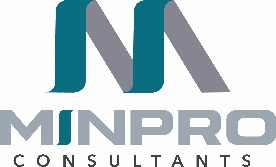 Curso: Introducción a Microsoft Excel para IngenieríaFechas: 24 y 25 de Julio del 2017Horario: 9:00 a 5:00 pmLugar: Himno Nacional 1910 Int 201. Edificio LO MA C.P 78270, San Luis Potosí. MéxicoCosto: $6,400.00 MXNRequisitos: Que cada participante cuente con una computadora con Microsoft Excel instaladoInformación Personal
Información de Facturación
Datos Bancarios de TransferenciaNombre de la cuenta: MINPRO CONSULTANTS SCNúmero Clabe: 030700900002822407Banco: Banco del Bajio S.A (BANBAJIO)Código Swift: BJIOMXMLSu inscripción será procesada después de haber llenado esta ficha de inscripción y realizado el pago correspondiente o emitida la orden de servicio. Enviar ficha llena, voucher o constancia de transferencia al correo: Roberto.martinez@minproconsultants.com. En caso de pagar por medio de tarjeta el día del curso, favor de indicarlo en este forma de registro.Nombre(s):Apellidos:Email:Dirección:Ciudad:Código postal:RFC:Compañía/Nombre:DirecciónCódigo PostalCiudad